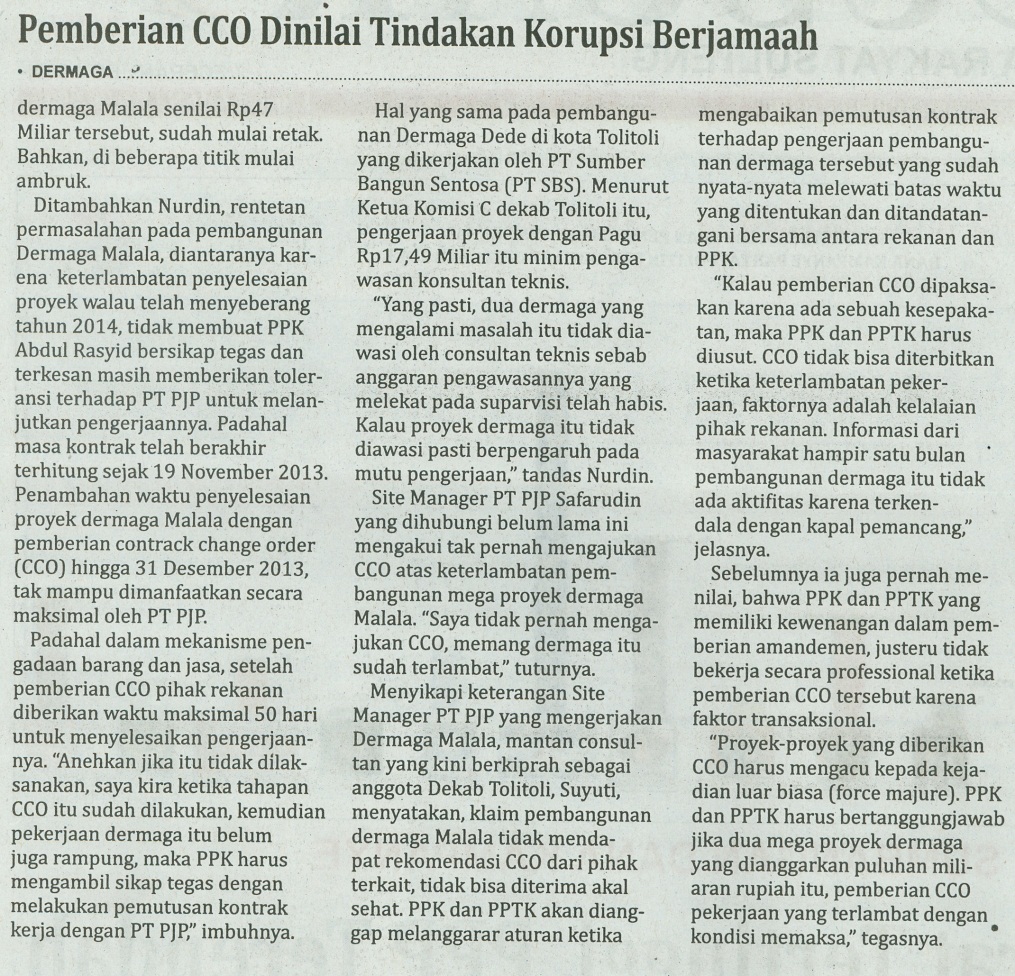 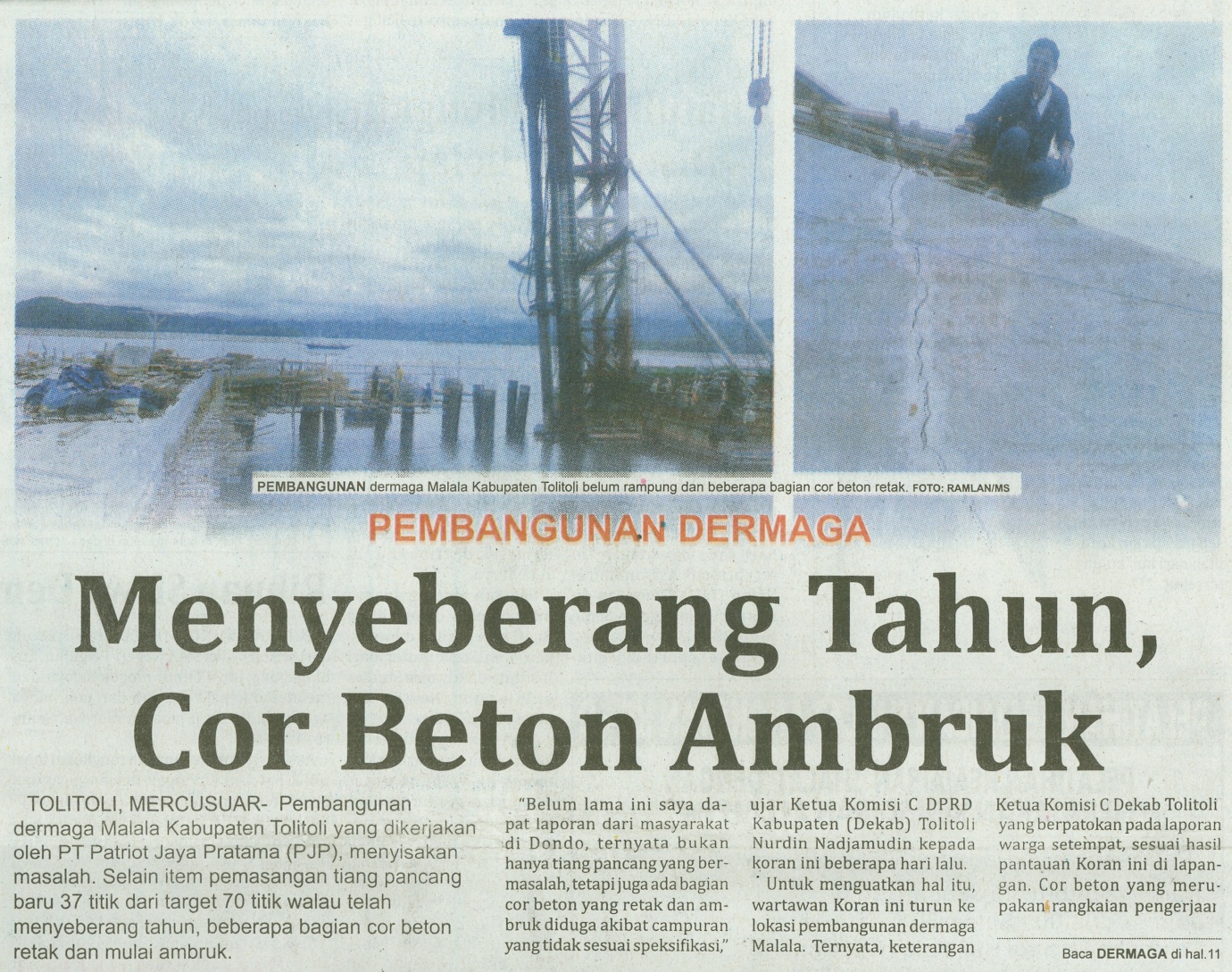 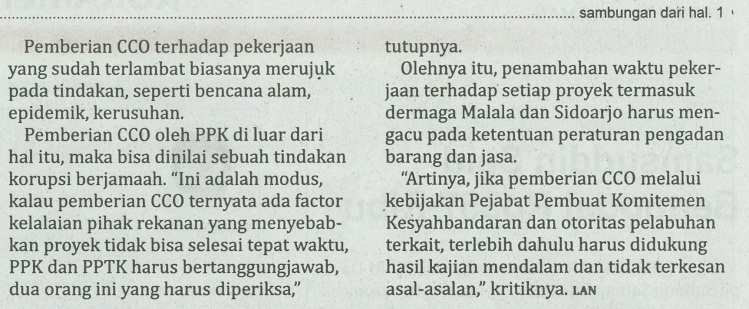 Harian    	:MercusuarKasubaudSulteng IHari, tanggal:Selasa, 07 Januari 2014KasubaudSulteng IKeterangan:Halaman 01 Kolom 03-06;Hal. 11 Kol.01-05 KasubaudSulteng IEntitas:Kabupaten TolitoliKasubaudSulteng I